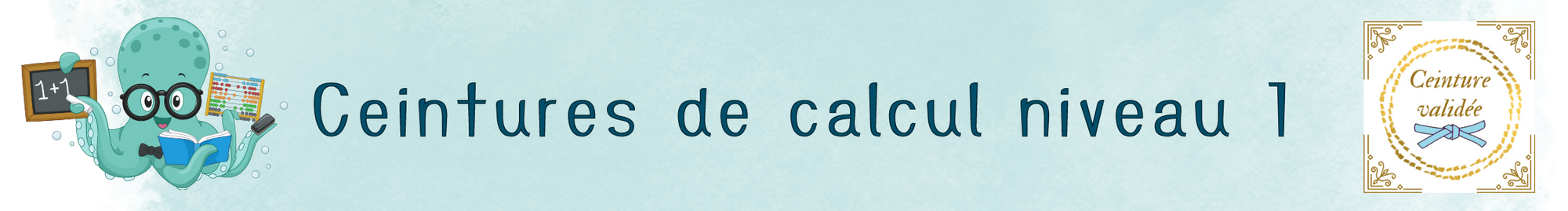 ElèvesBLANCHEJAUNEORANGEROSEVERTCLAIRVERT FONCEBLEU CLAIRBLEUFONCEVIOLETTEMARRONNOIRE+-X avec 1 chiffreX avec 2 chiffres à 1 chiffre+ - X Avec des entiers+ et – de décimaux avec quotient décimalX de décimaux à 2 chiffres ou avec un décimalToutes les opérations